Transformations of Points on GraphsTransformations of Points on Graphs(a)(b)The curve  shown below has a minimum point with coordinates . Write down the coordinates of the minimum point of the curve 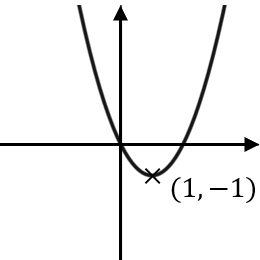 The point   lies on the curve with equation  shown below. Write down the coordinates of the point  on the transformed curve 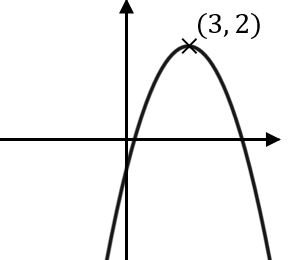 (c)(d)The curve  shown below has a maximum point with coordinates . 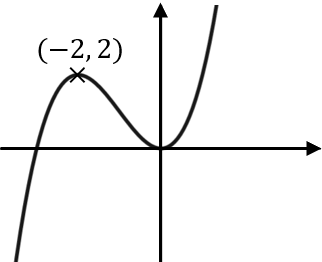 Write down the coordinates of the maximum point of the transformed curve (i) (ii) The curve  shown below has a maximum point with coordinates . 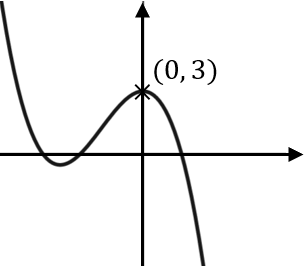 Write down the coordinates of the maximum point of the transformed curve (i) (ii) (e)(f)The curve  with equation  is transformed to give the curve  with equation . The point  lies on the curve . What point does this map to on the transformed curve ?The curve  with equation  is transformed to give the curve  with equation . The point  lies on the curve . What point does this map to on the transformed curve ?